ANNEXURE 01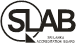 Scope of Accreditation (For Proficiency Testing Providers)Name of the PTP - Please attach relevant Test Methods / Standards applicable for PT programmes including samplingNote 1: PT Providers performing PT activities at sites shall clearly identify the specific PT activities performed at permanent laboratory and/ or at site.SlField of PT Scheme Specific PT area/ Products or materials Determinant Reference Methods/ ProceduresLimitation/RangeFrequency Site/ Location For internal use onlyFor internal use onlyFor internal use onlySpecific remarks by the assessment team: Specific remarks by the assessment team: Specific remarks by the assessment team: Agreement on the scope with laboratory and Recommendation by the assessment team Agreement on the scope with laboratory and Recommendation by the assessment team Agreement on the scope with laboratory and Recommendation by the assessment team Signature & Name of PTP RepresentativeSignature & Name of Technical Assessor(s)/ Technical Expert/ Assessor Signature & Name of Team Leader 